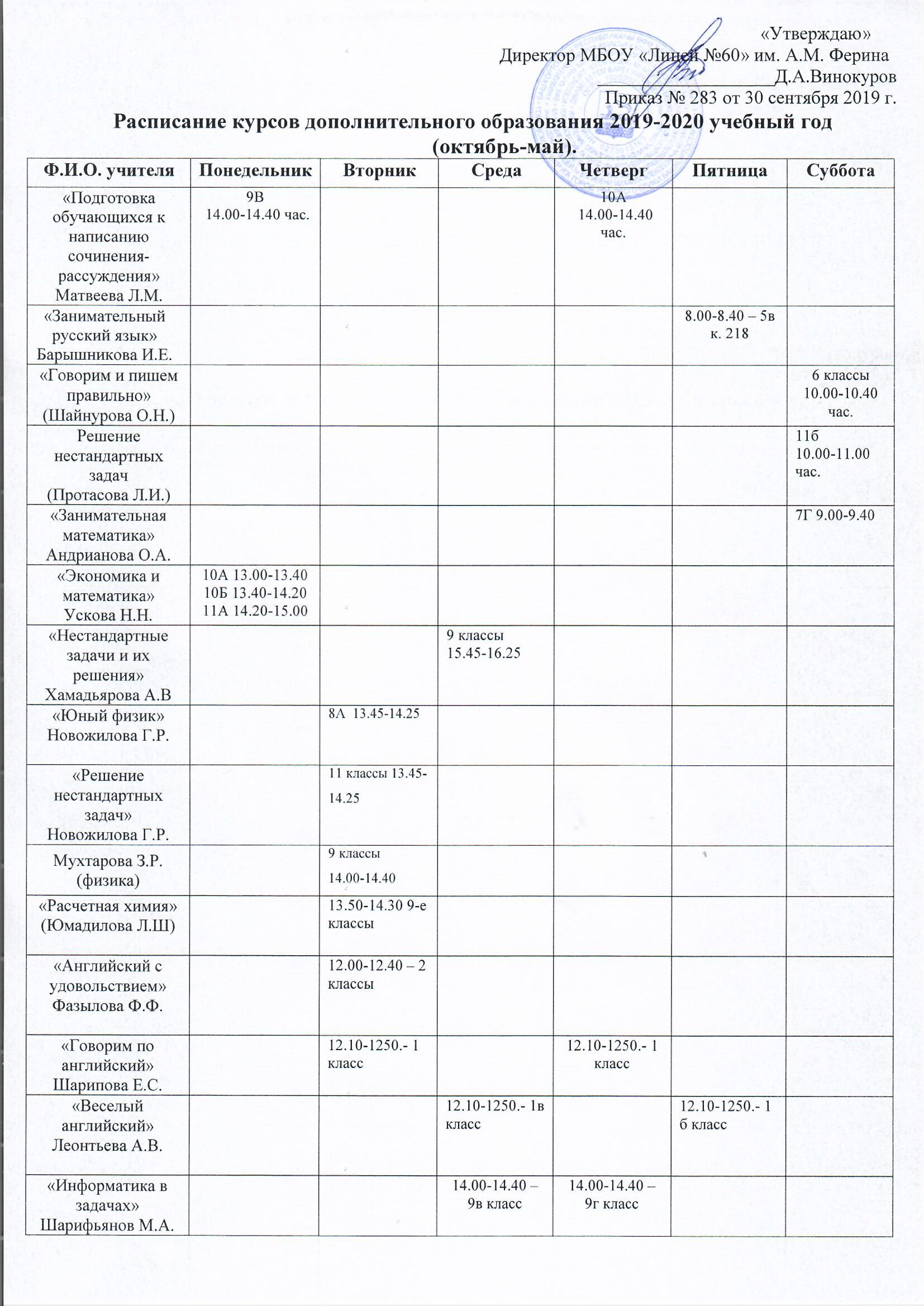 Ф.И.О. учителяПонедельникВторникСредаЧетвергПятницаСуббота«Математика. В поисках истины»Смирнова А.Н.14.00-14.40 – 5д класс13.00-13.40 – 5г«Информатика. В поисках истины»Смирнова А.Н.15.00-15.40 – 9а14.00-14.40 – 9б класс«Актуальные вопросы обществознания»Анисимова С.В.14.00-14.40 – 9-е классы«Система эволюции»Павлова Е. 13.00-13.40 – 9-е классы«Географический мир»(Ханова Н.Е.) 14.50-15.30 – 9-е классы«Ментальная математика»(Максимова Э.А.)13.00-13.40 – 3 классы«Решение биологических задач» Павлова Е.Н.11.00-12.00 11 классы«Скорочтение»Баюршина М.В. 12.00-13.003 класс«Занимательная математика» Насретдинова Ф.С.12.00-12.403 класс«Занимательная математика» Рыбакова В.А. 13.00-13.40 – 4в класс«К тайнам русского языка»Рыбакова В.А. 13.00-13.40 – 4в класс«Занимательная математика» Попова Е.Е. 12.10-12.50 – 3в класс«Логическая математика»Шмелькова Н.А.17.10-18.00 – 4б класс«Занимательная математика» Ершова Ю.А.12.10-12.50 – 2в класс«Логическая математика»Ногина Г.В.17.10-18.00 – 4а класс«Прикоснись к искусству» (ИЗО) Гумерова В.А.12.30-14.00 5-6 классы11.20-12.50 – 3 классы«Баскектбол»Самарина А.А.18.20-19.2018.20-19.20Коррекция звукопроизношения (логопедия)«Решение занимательных задач по математике»Ильясова З.Я.14.00-14.40 9 классы13.00-13.40 -Ф.И.О. учителяПонедельникВторникСредаЧетвергПятницаСуббота«Занимательная математика» Килина Л.В.17.10-18.00 – 4д класс«Секреты русского языка» Килина Л.В.17.10-18.00 – 4а класс«Занимательная математика» Баюршина М.В.12.00-13.00 – 3б класс«К тайнам русского языка» Баюршина М.В.17.10-18.00 – 3б класс